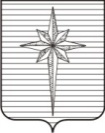 АДМИНИСТРАЦИЯ ЗАТО ЗВЁЗДНЫЙПОСТАНОВЛЕНИЕ20.12.2022										         № 1207О внесении изменения в План проведения мероприятий муниципального финансового контроля на 2022 год, утверждённый постановлением администрации ЗАТО Звёздный от 29.12.2021 № 1417В соответствии с пунктом 18 постановления Правительства Российской Федерации от 27.02.2020 № 208 «Об утверждении федерального стандарта внутреннего государственного (муниципального) финансового контроля «Планирование проверок, ревизий и обследований», на основании пункта 9 части 1 статьи 43 Устава городского округа ЗАТО Звёздный Пермского края администрация ЗАТО Звёздный постановляет:1. План проведения мероприятий муниципального финансового контроля на 2022 год, утверждённый постановлением администрации ЗАТО Звёздный от 29.12.2021 № 1417 «Об утверждении Плана проведения мероприятий муниципального финансового контроля на 2022 год», (далее – План) изложить в новой редакции согласно Приложению к настоящему постановлению.2. Отделу по развитию территории администрации ЗАТО Звёздный разместить План в информационно-телекоммуникационной сети Интернет   на официальном сайте органов местного самоуправления ЗАТО Звёздный      в течение 5 рабочих дней со дня его утверждения.3. Опубликовать настоящее постановление установленным порядком   в информационном бюллетене ЗАТО Звёздный «Вестник Звёздного».4. Настоящее постановление вступает в силу со дня его подписания. Глава ЗАТО Звёздный – глава администрации ЗАТО Звёздный                                             А.М. Швецов«УТВЕРЖДЁНпостановлением администрации ЗАТО Звёздный от 29.12.2021 № 1417 (в редакции постановления администрации ЗАТО Звёздный от 20.12.2022 № 1207) ПЛАНпроведения мероприятий муниципального финансового контроля на 2022 год №п/пНаименованиеПроверяемый периодСрок проведенияВнутренний финансовый контроль в сфере бюджетных правоотношенийВнутренний финансовый контроль в сфере бюджетных правоотношенийВнутренний финансовый контроль в сфере бюджетных правоотношенийВнутренний финансовый контроль в сфере бюджетных правоотношений1.Документальная проверка расходов, связанных с выполнением Закона Пермского края от 01.06.2010 № 628-ПК «О социальной поддержке педагогических работников государственных и муниципальных образовательных организаций, работающих и проживающих в сельской местности и посёлках городского типа (рабочих посёлках), по оплате жилого помещения и коммунальных услуг» в МБДОУ «Детский сад № 4» с 01.01.2020 по 31.12.2021февраль-март 20222.Документальная проверка расходов, связанных с выполнением Закона Пермского края от 01.06.2010 № 628-ПК «О социальной поддержке педагогических работников государственных и муниципальных образовательных организаций, работающих и проживающих в сельской местности и посёлках городского типа (рабочих посёлках), по оплате жилого помещения и коммунальных услуг» в МБУ ДО ДЮСШ «Олимп»с 01.01.2020 по 31.12.2021май-июнь 20223.Документальная проверка расходов, связанных с выполнением Закона Пермского края от 01.06.2010 № 628-ПК «О социальной поддержке педагогических работников государственных и муниципальных образовательных организаций, работающих и проживающих в сельской местности и посёлках городского типа (рабочих посёлках), по оплате жилого помещения и коммунальных услуг» в МБУ СОШ ЗАТО Звёздныйс 01.01.2020 по 31.12.2021сентябрь-октябрь 2022Внутренний финансовый контроль в отношении закупок товаров, работ, услугВнутренний финансовый контроль в отношении закупок товаров, работ, услугВнутренний финансовый контроль в отношении закупок товаров, работ, услугВнутренний финансовый контроль в отношении закупок товаров, работ, услуг1.Документальная камеральная проверка отдельных вопросов закупок товаров, работ, услуг для обеспечения муниципальных нужд в администрации ЗАТО Звёздный с 01.01.2019 по 31.12.2021декабрь 2022